Code of Conduct         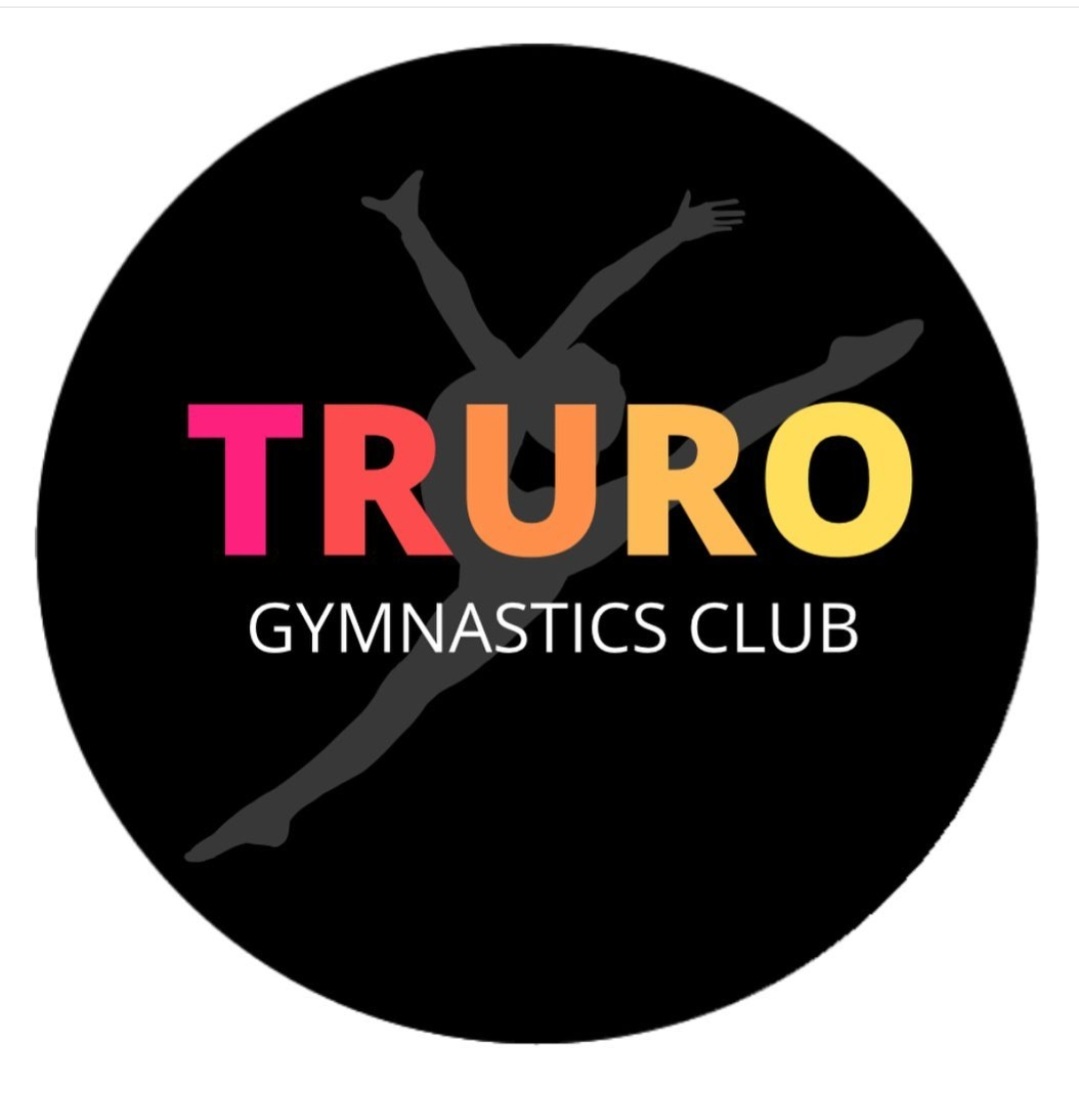 Truro Gymnastics Club Standards of Conduct for Parents and GuardiansThe essence of good ethical conduct and practice is summarised belowPlease read through the following parental obligations and expectations:Encourage your child to learn the rules and participate within themTake an active interest in your child’s participation and progress.You will not disrespect any team member, coach, parent or official or any other gym for any reason. This includes face-to-face, telephone, text, email and social networking sites.Help your child to recognise good performance, not just resultsSet a good example by recognising good sportsmanship and applauding the good performances of allNever force your child to take part in sport or place undue pressure on your child or other athletes to perform, participate or compete.Always ensure your child is dressed appropriately for the activity and has plenty to drinkKeep the club informed if your child is ill or unable to attend sessionsEndeavour to establish good communications with the club, coaches and officials for the benefit of allShare any concerns or complaints about any aspect of the club through the approved channelsUse correct and proper language at all timesNever punish or belittle a child for poor performance or making mistakesAlways assume responsibility for safe transportation and attendance to and from training, performances and competitions.Keep emergency contact details and any medical changes up to date with the club and assume responsibility if I fail to do so.Ensure your child’s fees, including competition fees are paid in full and accept that is this is not adhered to that my child may not be able to participate in the session or competition.